Об основных показателях прогнозовсоциально-экономического развитияКильдюшевского сельского поселения на 2022-2024 годыСобрание депутатов Кильдюшевского сельского поселения Яльчикского района Чувашской Республики решило:          Утвердить основные показатели прогноза социально-экономического развития  Кильдюшевского сельского поселения на 2022-2024 годы.Председатель Собрания депутатов  	 Кильдюшевского  сельского поселения                                                В.В.КарчиковПриложение к РешениюСобрания депутатовКильдюшевскогосельского поселения от 03 декабря 20201. №20/3Чёваш РеспубликиЕлч.к район.+ир.кл. Шёхаль ял поселений.нДепутатсен пухёв.ЙЫШЁНУ2021 =? декабр.н 03-м.ш. №20/3+ир.кл. Шёхаль ял.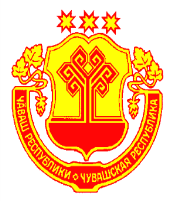 Чувашская  РеспубликаЯльчикский районСобрание депутатовКильдюшевскогосельского поселенияРЕШЕНИЕ«03 » декабря 2021 г  №20/3 деревня КильдюшевоОсновные показатели прогноза социально-экономического развития Кильдюшевского сельского поселения на 2022-2024 годыОсновные показатели прогноза социально-экономического развития Кильдюшевского сельского поселения на 2022-2024 годыОсновные показатели прогноза социально-экономического развития Кильдюшевского сельского поселения на 2022-2024 годыОсновные показатели прогноза социально-экономического развития Кильдюшевского сельского поселения на 2022-2024 годыОсновные показатели прогноза социально-экономического развития Кильдюшевского сельского поселения на 2022-2024 годыОсновные показатели прогноза социально-экономического развития Кильдюшевского сельского поселения на 2022-2024 годыОсновные показатели прогноза социально-экономического развития Кильдюшевского сельского поселения на 2022-2024 годыОсновные показатели прогноза социально-экономического развития Кильдюшевского сельского поселения на 2022-2024 годыОсновные показатели прогноза социально-экономического развития Кильдюшевского сельского поселения на 2022-2024 годыОсновные показатели прогноза социально-экономического развития Кильдюшевского сельского поселения на 2022-2024 годыОсновные показатели прогноза социально-экономического развития Кильдюшевского сельского поселения на 2022-2024 годыОсновные показатели прогноза социально-экономического развития Кильдюшевского сельского поселения на 2022-2024 годыОсновные показатели прогноза социально-экономического развития Кильдюшевского сельского поселения на 2022-2024 годыОсновные показатели прогноза социально-экономического развития Кильдюшевского сельского поселения на 2022-2024 годыПоказателиЕдиница отчетоценка 2021 г.прогнозпрогнозпрогнозпрогнозпрогнозизмерения2020 г.оценка 2021 г.2022 г.2023 г.2024 г.I. Демографические показателиЧисленность постоянного населения (среднегодовая) - всегочеловек14761418141814181418в % к предыдущему году95,096,1100,0100,0100,0Число родившихсячеловек 1111111111Число умерших человек 5150505050Естественный приростчеловек -40-39-39-39-39Число прибывшихчеловек5460606060Число выбывших человек7270707070Миграционный приростчеловек -18-10-10-10-10II. Промышленное производствоОбъем отгруженных товаров собственного производства, выполненных работ и услуг собственными силами по видам деятельности: "Добыча полезных ископаемых"млн.руб. в ценах соответствующих летв % к предыдущему году в сопоставимых ценах "Обрабатывающие производства"млн.руб. в ценах соответствующих летв % к предыдущему году в сопоставимых ценах III. Сельское хозяйство Продукция сельского хозяйства в хозяйствах всех категорий млн.руб. в ценах соответствующих лет219,10253,50269,75287,10308,00в % к предыдущему году в сопоставимых ценах 122,0112,1103,2103,3103,7IV. Потребительский рынокОборот розничной торговли  млн.руб. в ценах соответствующих лет47,0050,3053,3556,9060,90в % к предыдущему году в сопоставимых ценах98,1101,0102,0102,6103,0Оборот общественного питаниямлн.руб. в ценах соответствующих летв % к предыдущему году в сопоставимых ценахV. Малое предпринимательствоКоличество малых предприятий -всего по состоянию на конец года единиц66677Среднесписочная численность работников (без внешних совместителей) по малым предприятиям -всегочеловек144153154158160Выпуск товаров и услуг малыми предприятиями по всем видам деятельности млн.руб. в ценах соответствующих лет233,90250,00268,00288,00310,30в % к предыдущему году в сопоставимых ценах117,0101,3103,1103,3103,7